СТОГНИЙ АЛЕКСАНДР СЕМЁНОВИЧзаместитель Председателя Таймырского Долгано-Ненецкого районного Совета депутатов - председатель постоянной комиссии по развитию местного самоуправленияДудинский одномандатный избирательный округ № 1Член фракции «ЛДПР»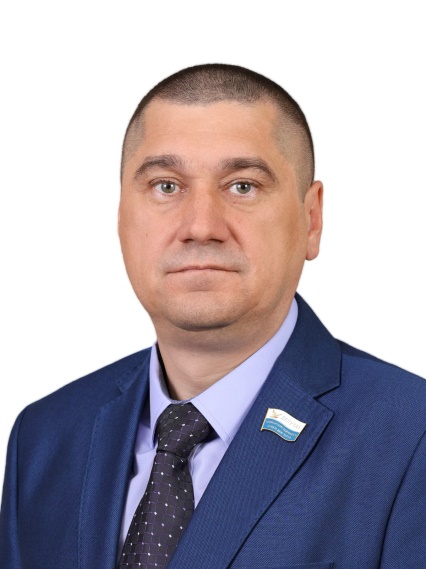 Год и место рождения:1 ноября 1974 года,  Днепропетровская область, г. Апостолово.Образование:  высшее, 2003 год - Московская финансово-юридическая академия,  юрист;  2007 г. - Санкт-Петербургская  академия управления и экономики, менеджер.Трудовая деятельность: 2005 г. - консультант правового управления Думы Таймырского Долгано-Ненецкого автономного округа;2006 г. - 2013 г. - Дума Таймырского Долгано-Ненецкого муниципального района, правовое управление, консультант; Таймырский Долгано-Ненецкого районный Совета депутатов, экспертно-правовой отдел, консультант-юрист.2013 г. - сентябрь 2018 г. – Муниципальное предприятие Таймырского Долгано-Ненецкого муниципального района «Таймыртопснаб», заместитель директора.Общественно-политическая деятельность:член Либерально-демократической партии России;2013 г. - 2018 г. - депутат Таймырского Долгано-Ненецкого районного Совета депутатов третьего созыва;2018 г. – 2023 г. - депутат Таймырского Долгано-Ненецкого районного Совета депутатов четвертого созыва;28 сентября 2018 г. - избран Первым заместителем Председателя Таймырского Долгано-Ненецкого районного Совета депутатов четвертого созыва;10 сентября 2023 года избран депутатом Таймырского Долгано-Ненецкого районного Совета депутатов пятого созыва.Семейное положение: женат.Награды, звания: - благодарственное письмо Думы Таймырского (Долгано-Ненецкого) автономного округа;- почетная грамота Губернатора Красноярского края;- почетная грамота Законодательного Собрания Красноярского края;- почетная грамота Главы Таймырского Долгано-Ненецкого муниципального района.